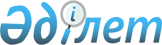 О внесении изменений в решение Жуалынского районного маслихата от 21 декабря 2018 года № 36-3 "О районном бюджете на 2019 - 2021 годы"Решение Жуалынского районного маслихата Жамбылской области от 20 декабря 2019 года № 57-4. Зарегистрировано Департаментом юстиции Жамбылской области 23 декабря 2019 года № 4452
      В соответствии с Бюджетным кодексом Республики Казахстан от 4 декабря 2008 года и статьи 6 Закона Республики Казахстан от 23 января 2001 года "О местном государственном управлении и самоуправлении в Республике Казахстан" и на основании решения Жамбылского областного маслихата 13 декабря 2019 года № 51-3 "О внесении изменений в решение Жамбылского областного маслихата от 13 декабря 2018 года № 30-3 "Об областном бюджете на 2019-2021 годы" (зарегистрировано в реестре государственной регистрации нормативных правовых актов за № 4444) Жуалынский районный маслихат РЕШИЛ:
      1. Внести в решение Жуалынского районного маслихата от 21 декабря 2018 года № 36-3 "О районном бюджете на 2019 – 2021 годы" (зарегистрировано в реестре государственной регистрации нормативных правовых актов за № 4056, опубликовано в Эталонно контрольном банке нормативно правовых актов Республики Казахстан в электронном виде от 9 января 2019 года) следующие изменения:
      в пункте 1:
      в подпункте 1):
      цифры "13 624 350" заменить цифрами "13 704 593"; 
      цифры "12 252 614" заменить цифрами "12 332 857".
      в подпункте 2):
      цифры "13 685 277" заменить цифрами "13 765 226". 
      Приложение 1 и 5 к указанному решению изложить в новой редакции согласно приложение 1 и 2 настоящего решения.
      2. Контроль за исполнением и публикацию на интернет-ресурсе данного решения возложить на постоянную комиссию районного маслихата по вопросам административно-территориальных структур, социально-экономическому развитию территорий, бюджета и местных налогов по защите прав граждан.
      3. Настоящее решение вступает в силу со дня государственной регистрации в органах юстиции и вводится в действие с 1 января 2019 года. Районный бюджет на 2019 года Перечень бюджетных программ каждого сельского округа на 2019 год
					© 2012. РГП на ПХВ «Институт законодательства и правовой информации Республики Казахстан» Министерства юстиции Республики Казахстан
				
      Председатель сессии Жуалынского 

      районного маслихата 

К. Сыдыгалиев

      Секретарь Жуалынского 

      районного маслихата 

Е. Тлеубеков
Приложение 1 к решению
Жуалынского районного 
маслихата № 36-3 от 21 декабря 
2018 года
Категория
Категория
Категория
Наименование
Сумма (тысяч тенге)
Подкласс
Подкласс
Сумма (тысяч тенге)
Класс
Класс
Класс
Сумма (тысяч тенге)
1
2
3
4
5
І. ДОХОДЫ
13 704 593
1
Налоговые поступления
1 325 967
01
Подоходный налог
246 755
2
Индивидуальный подоходный налог
246 755
03
Социальный налог
235 798
1
Социальный налог
235 798
04
Hалоги на собственность
829 776
1
Hалоги на имущество
818 640
3
Земельный налог
600
4
Налог на транспортные средства
6 536
5
Единый земельный налог
4 000
05
Внутренние налоги на товары, работы и услуги
6 811
2
Акцизы
2 100
3
Поступления за использование природных и других ресурсов
1 200
4
Сборы за ведение предпринимательской и профессиональной деятельности
3 219
5
Налог на игорный бизнес
292
07
Прочие налоги
27
1
Прочие налоги
27
08
Обязательные платежи, взимаемые за совершение юридически значимых действий и (или) выдачу документов уполномоченными на то государственными органами или должностными лицами
6 800
1
Государственная пошлина
6 800
2
Неналоговые поступления
26 748
01
Доходы от государственной собственности
2 248
1
Поступления части чистого дохода государственных предприятий
159
5
Доходы от аренды имущества, находящегося в государственной собственности
1 984
7
Вознаграждения по кредитам, выданным из государственного бюджета 
38
9
Прочие доходы от государственной собственности
67
04
Штрафы, пени, санкции, взыскания, налагаемые государственными учреждениями, финансируемыми из государственного бюджета, а также содержащимися и финансируемыми из бюджета (сметы расходов) Национального Банка Республики Казахстан
6 000
1
Штрафы, пени, санкции, взыскания, налагаемые государственными учреждениями, финансируемыми из государственного бюджета, а также содержащимися и финансируемыми из бюджета (сметы расходов) Национального Банка Республики Казахстан, за исключением поступлений от организаций нефтяного сектора
6 000
06
Прочие неналоговые поступления
18 500
1
Прочие неналоговые поступления
18 500
3
Поступления от продажи основного капитала
19 021
01
Продажа государственного имущества, закрепленного за государственными учреждениями 
2 228
1
Продажа государственного имущества, закрепленного за государственными учреждениями
2 228
03
Продажа земли и нематериальных активов
16 793
1
Продажа земли
15 600
2
Продажа нематериальных активов
1 193
4
Поступления трансфертов
12 332 857
02
Трансферты из вышестоящих органов государственного управления
12 332 857
2
Трансферты из областного бюджета
12 332 857
Функциональная группа
Функциональная группа
Функциональная группа
Функциональная группа
Сумма (тысяч тенге)
Администратор бюджетных программ
Администратор бюджетных программ
Администратор бюджетных программ
Сумма (тысяч тенге)
Программа
Программа
Сумма (тысяч тенге)
Наименование
1
2
3
II. ЗАТРАТЫ
13 765 226
01
Государственные услуги общего характера
498713
112
Аппарат маслихата района (города областного значения)
32750
001
Услуги по обесп ечению деятельности маслихата района (города областного значения)
32080
003
Капитальные расходы государственного органа
670
122
Аппарат акима района (города областного значения)
114278
001
Услуги по обеспечению деятельности акима района (города областного значения)
109939
003
Капитальные расходы государственного органа
4339
123
Аппарат акима района в городе, города районного значения, поселка, села, сельского округа
44111
001
Услуги по обеспечению деятельности акима района в городе, города районного значения, поселка, села, сельского округа
43111
022
Капитальные расходы государственного органа
1000
452
Отдел финансов района (города областного значения)
67088
001
Услуги по реализации государственной политики в области исполнения бюджета и управления коммунальной собственностью района (города областного значения)
40204
003
Проведение оценки имущества в целях налогообложения
1228
010
Приватизация, управление коммунальным имуществом, постприватизационная деятельность и регулирование споров, связанных с этим
94
018
Капитальные расходы государственного органа
933
113
Целевые текущие трансферты из местных бюджетов
24629
453
Отдел экономики и бюджетного планирования района (города областного значения)
22248
001
Услуги по реализации государственной политики в области формирования и развития экономической политики, системы государственного планирования
22248 
458
Отдел жилищно-коммунального хозяйства, пассажирского транспорта и автомобильных дорог района (города областного значения)
207341
001
Услуги по реализации государственной политики на местном уровне в области жилищно-коммунального хозяйства, пассажирского транспорта и автомобильных дорог
14430
013
Капитальные расходы государственного органа
5100
113
Целевые текущие трансферты из местных бюджетов
187811
494
Отдел предпринимательства и промышленности района (города областного значения)
10897
001
Услуги по реализации государственной политики на местном уровне в области развития предпринимательства и промышленности
10897
02
Оборона
4040
122
Аппарат акима района (города областного значения)
4040
005
Мероприятия в рамках исполнения всеобщей воинской обязанности
4040
03
Общественный порядок, безопасность, правовая, судебная, уголовно-исполнительная деятельность
11148
458
Отдел жилищно-коммунального хозяйства, пассажирского транспорта и автомобильных дорог района (города областного значения)
11148
021
Обеспечение безопасности дорожного движения в населенных пунктах
11148
04
Образование
6982007
464
Отдел образования района (города областного значения)
243931
009
Обеспечение деятельности организаций дошкольного воспитания и обучения
109082
024
Целевые текущие трансферты бюджетам города районного значения, села, поселка, сельского округа на реализацию государственного образовательного заказа в дошкольных организациях образования
134849
123
Аппарат акима района в городе, города районного значения, поселка, села, сельского округа
6933
005
Организация бесплатного подвоза учащихся до школы и обратно в сельской местности
6933
464
Отдел образования района (города областного значения)
6046295
003
Общеобразовательное обучение
5769705
006
Дополнительное образование для детей
276590
465
Отдел физической культуры и спорта района (города областного значения)
194256
017
Дополнительное образование для детей и юношества по спорту
194256
466
Отдел архитектуры, градостроительства и строительства района (города областного значения)
108842
021
Строительство и реконструкция объектов начального, основного среднего и общего среднего образования
108842
464
Отдел образования района (города областного значения)
381750
001
Услуги по реализации государственной политики на местном уровне в области образования
32594
005
Приобретение и доставка учебников, учебно-методических комплексов для государственных учреждений образования района (города областного значения)
177022
007
Проведение школьных олимпиад, внешкольных мероприятий и конкурсов районного (городского) масштаба
200
012
Капитальные расходы государственного органа
5910
015
Ежемесячные выплаты денежных средств опекунам (попечителям) на содержание ребенка-сироты (детей-сирот), и ребенка (детей), оставшегося без попечения родителей
15955
022
Выплата единовременных денежных средств казахстанским гражданам, усыновившим (удочерившим) ребенка (детей)-сироту и ребенка (детей), оставшегося без попечения родителей
190
029
Обследование психического здоровья детей и подростков и оказание психолого-медико-педагогической консультативной помощи населению
22327
067
Капитальные расходы подведомственных государственных учреждений и организаций
127552
06
Социальная помощь и социальное обеспечение
2 566 751
451
Отдел занятости и социальных программ района (города областного значения)
1 855 479
005
Государственная адресная социальная помощь
1 855 479
464
Отдел образования района (города областного значения)
10215
030
Содержание ребенка (детей), переданного патронатным воспитателям
10215
451
Отдел занятости и социальных программ района (города областного значения)
616 257
002
Программа занятости
400843
004
Оказание социальной помощи на приобретение топлива специалистам здравоохранения, образования, социального обеспечения, культуры, спорта и ветеринарии в сельской местности в соответствии с законодательством Республики Казахстан
32078
006
Оказание жилищной помощи
6500
007
Социальная помощь отдельным категориям нуждающихся граждан по решениям местных представительных органов
32395
010
Материальное обеспечение детей-инвалидов, воспитывающихся и обучающихся на дому
3401
014
Оказание социальной помощи нуждающимся гражданам на дому
32891
017
Обеспечение нуждающихся инвалидов обязательными гигиеническими средствами и предоставление услуг специалистами жестового языка, индивидуальными помощниками в соответствии с индивидуальной программой реабилитации инвалида
39833
023
Обеспечение деятельности центров занятости населения
68316
451
Отдел занятости и социальных программ района (города областного значения)
84800
001
Услуги по реализации государственной политики на местном уровне в области обеспечения занятости и реализации социальных программ для населения
30283
011
Оплата услуг по зачислению, выплате и доставке пособий и других социальных выплат
13389
021
Капитальные расходы государственного органа
1272
050
Обеспечение прав и улучшение качества жизни инвалидов в Республике Казахстан
24518
054
Размещение государственного социального заказа в неправительственных организациях
8210
113
Целевые текущие трансферты из местных бюджетов
7128
07
Жилищно-коммунальное хозяйство
1143783
458
Отдел жилищно-коммунального хозяйства, пассажирского транспорта и автомобильных дорог района (города областного значения)
25802
003
Организация сохранения государственного жилищного фонда
10952
004
Обеспечение жильем отдельных категорий граждан
14850
466
Отдел архитектуры, градостроительства и строительства района (города областного значения)
344865
004
Проектирование, развитие и (или) обустройство инженерно-коммуникационной инфраструктуры
336465
098
Приобретение жилья коммунального жилищного фонда
8400
458
Отдел жилищно-коммунального хозяйства, пассажирского транспорта и автомобильных дорог района (города областного значения)
133329
012
Функционирование системы водоснабжения и водоотведения
97907
026
Организация эксплуатации тепловых сетей, находящихся в коммунальной собственности районов (городов областного значения)
4000
058
Развитие системы водоснабжения и водоотведения в сельских населенных пунктах
31422
466
Отдел архитектуры, градостроительства и строительства района (города областного значения)
556335
005
Развитие коммунального хозяйства
5765
058
Развитие системы водоснабжения и водоотведения в сельских населенных пунктах
550570
123
Аппарат акима района в городе, города районного значения, поселка, села, сельского округа
4557
008
Освещение улиц населенных пунктов
1093
009
Обеспечение санитарии населенных пунктов
1766
011
Благоустройство и озеленение населенных пунктов
1698
458
Отдел жилищно-коммунального хозяйства, пассажирского транспорта и автомобильных дорог района (города областного значения)
78895
016
Обеспечение санитарии населенных пунктов
15198
018
Благоустройство и озеленение населенных пунктов
63697
08
Культура, спорт, туризм и информационное пространство
514082
455
Отдел культуры и развития языков района (города областного значения)
240097
003
Поддержка культурно-досуговой работы
208384
009
Обеспечение сохранности историко - культурного наследия и доступа к ним
31713
466
Отдел архитектуры, градостроительства и строительства района (города областного значения)
3278
011
Развитие объектов культуры
3278
465
Отдел физической культуры и спорта района (города областного значения)
28283
001
Услуги по реализации государственной политики на местном уровне в сфере физической культуры и спорта
13585
004
Капитальные расходы государственного органа
400
005
Развитие массового спорта и национальных видов спорта
2515
006
Проведение спортивных соревнований на районном (города областного значения) уровне
3218
007
Подготовка и участие членов сборных команд района (города областного значения) по различным видам спорта на областных спортивных соревнованиях
8565
466
Отдел архитектуры, градостроительства и строительства района (города областного значения)
2891
008
Развитие объектов спорта
2891
455
Отдел культуры и развития языков района (города областного значения)
94063
006
Функционирование районных (городских) библиотек
93660
007
Развитие государственного языка и других языков народа Казахстана
403
456
Отдел внутренней политики района (города областного значения)
31700
002
Услуги по проведению государственной информационной политики
31700
455
Отдел культуры и развития языков района (города областного значения)
37943
001
Услуги по реализации государственной политики на местном уровне в области развития языков и культуры
11273
010
Капитальные расходы государственного органа
800
032
Капитальные расходы подведомственных государственных учреждений и организаций
25870
456
Отдел внутренней политики района (города областного значения)
75827
001
Услуги по реализации государственной политики на местном уровне в области информации, укрепления государственности и формирования социального оптимизма граждан
35922
003
Реализация мероприятий в сфере молодежной политики
39395
006
Капитальные расходы государственного органа
510
09
Прочие услуги в области топливно-энергетического комплекса и недропользования
16745
458
Отдел жилищно-коммунального хозяйства, пассажирского транспорта и автомобильных дорог района (города областного значения)
16745
036
Развитие газотранспортной системы
16745
10
Сельское, водное, лесное, рыбное хозяйство, особо охраняемые природные территории, охрана окружающей среды и животного мира, земельные отношения
254016
462
Отдел сельского хозяйства района (города областного значения)
27732
001
Услуги по реализации государственной политики на местном уровне в сфере сельского хозяйства
19871
113
Целевые текущие трансферты из местных бюджетов
7861
473
Отдел ветеринарии района (города областного значения)
180291
001
Услуги по реализации государственной политики на местном уровне в сфере ветеринарии
15756
005
Обеспечение функционирования скотомогильников (биотермических ям)
4918
006
Организация санитарного убоя больных животных
5274
007
Организация отлова и уничтожения бродячих собак и кошек
3852
008
Возмещение владельцам стоимости изымаемых и уничтожаемых больных животных, продуктов и сырья животного происхождения
740
009
Проведение ветеринарных мероприятий по энзоотическим болезням животных
36900
010
Проведение мероприятий по идентификации сельскохозяйственных животных
7840
011
Проведение противоэпизоотических мероприятий
105011
463
Отдел земельных отношений района (города областного значения)
28175
001
Услуги по реализации государственной политики в области регулирования земельных отношений на территории района (города областного значения)
18275
002
Работы по переводу сельскохозяйственных угодий из одного вида в другой
32
003
Земельно-хозяйственное устройство населенных пунктов
7368
006
Землеустройство, проводимое при установлении границ районов, городов областного значения, районного значения, сельских округов, поселков, сел
2500
453
Отдел экономики и бюджетного планирования района (города областного значения)
17818
099
Реализация мер по оказанию социальной поддержки специалистов
17818
11
Промышленность, архитектурная, градостроительная и строительная деятельность
42113
466
Отдел архитектуры, градостроительства и строительства района (города областного значения)
42113
001
Услуги по реализации государственной политики в области строительства, улучшения архитектурного облика городов, районов и населенных пунктов области и обеспечению рационального и эффективного градостроительного освоения территории района (города областного значения)
17031
013
Разработка схем градостроительного развития территории района, генеральных планов городов районного (областного) значения, поселков и иных сельских населенных пунктов
25082
12
Транспорт и коммуникации
225900
123
Аппарат акима района в городе, города районного значения, поселка, села, сельского округа
30202
013
Обеспечение функционирования автомобильных дорог в городах районного значения, поселках, селах, сельских округах
30202
458
Отдел жилищно-коммунального хозяйства, пассажирского транспорта и автомобильных дорог района (города областного значения)
195698
023
Обеспечение функционирования автомобильных дорог
45761
051
Реализация приоритетных проектов транспортной инфраструктуры
149937
13
Прочие
166891
458
Отдел жилищно-коммунального хозяйства, пассажирского транспорта и автомобильных дорог района (города областного значения)
24021
055
Развитие индустриальной инфраструктуры в рамках Государственной программы поддержки и развития бизнеса "Дорожная карта бизнеса-2020"
24021
494
Отдел предпринимательства и промышленности района (города областного значения)
1496
006
Поддержка предпринимательской деятельности
1496
123
Аппарат акима района в городе, города районного значения, поселка, села, сельского округа
3054
040
Реализация мер по содействию экономическому развитию регионов в рамках Программы развития регионов до 2020 года
3054
452
Отдел финансов района (города областного значения)
139762
012
Резерв местного исполнительного органа района (города областного значения)
19908
026
Целевые текущие трансферты районным (городов областного значения) бюджетам на повышение заработной платы отдельных категорий гражданских служащих, работников организаций, содержащихся за счет средств государственного бюджета, работников казенных предприятий
104465
066
Целевые текущие трансферты бюджетам города районного значения, села, поселка, сельского округа на повышение заработной платы отдельных категорий административных государственных служащих
15389
14
Обслуживание долга
35
452
Отдел финансов района (города областного значения)
35
013
Обслуживание долга местных исполнительных органов по выплате вознаграждений и иных платежей по займам из областного бюджета
35
15
Трансферты
1339002
452
Отдел финансов района (города областного значения)
1339002
006
Возврат неиспользованных (недоиспользованных) целевых трансфертов
10
024
Целевые текущие трансферты из нижестоящего бюджета на компенсацию потерь вышестоящего бюджета в связи с изменением законодательства
293719
038
Субвенции
1040769
051
Трансферты органам местного самоуправления
4504
ІІІ. ЧИСТОЕ БЮДЖЕТНОЕ КРЕДИТОВАНИЕ
39966
Бюджетные кредиты
66084
10
Сельское, водное, лесное, рыбное хозяйство, особо охраняемые природные территории, охрана окружающей среды и животного мира, земельные отношения
66084
453
Отдел экономики и бюджетного планирования района (города областного значения)
66084
006
Бюджетные кредиты для реализации мер социальной поддержки специалистов
66084
Категория   Наименование
Категория   Наименование
Категория   Наименование
Категория   Наименование
Сумма (тысяч тенге)
Класс
Класс
Класс
Сумма (тысяч тенге)
Подкласс
Подкласс
Сумма (тысяч тенге)
5
Погашение бюджетных кредитов
26118
01
Погашение бюджетных кредитов
26118
1
Поступления от продажи финансовых активов государства
26118
Функциональная группа
Функциональная группа
Функциональная группа
Функциональная группа
Функциональная группа
Сумма (тысяч тенге)
Администратор бюджетных программ
Администратор бюджетных программ
Сумма (тысяч тенге)
Программа
Сумма (тысяч тенге)
Наименование
Сумма (тысяч тенге)
1
1
2
3
IV. САЛЬДО ПО ОПЕРАЦИЯМ С ФИНАНСОВЫМИ АКТИВАМИ
0
Приобретение финансовых активов
0
Поступления от продажи финансовых активов государства
0
V. ДЕФИЦИТ (ПРОФИЦИТ) БЮДЖЕТА
-100 893
VI. ФИНАНСИРОВАНИЕ ДЕФИЦИТА (ИСПОЛЬЗОВАНИЕ ПРОФИЦИТА) БЮДЖЕТА
100 893
Категория
Категория
Категория
Категория
Наименование
Сумма (тысяч тенге)
Класс
Класс
Сумма (тысяч тенге)
Подкласс
Подкласс
Сумма (тысяч тенге)
7
7
Поступление займов
66084
01
Государственные внутренние займы
66084
2
Договоры займа
66084
Функциональная группа
Функциональная группа
Функциональная группа
Функциональная группа
Сумма (тысяч тенге)
Администратор бюджетных программ
Администратор бюджетных программ
Администратор бюджетных программ
Сумма (тысяч тенге)
Программа
Программа
Сумма (тысяч тенге)
Наименование
Сумма (тысяч тенге)
1
2
3
16
Погашение займов
26118
452
Отдел финансов района (города областного значения)
26118
008
Погашение долга местного исполнительного органа перед вышестоящим бюджетом
26118
08
Используемые остатки бюджетных средств
60927Приложение 2 к решению
Жуалынского районного 
маслихата № 57-4 от 20 декабря 
2019 годаПриложение 5 к решению
Жуалынского районного 
маслихата № 36-3 от 21 декабря 
2018 года
Аппарат акима района в городе, города районного значения, поселка, села, сельского округа
Наименование программ
Наименование программ
Наименование программ
Наименование программ
Наименование программ
Наименование программ
Наименование программ
Наименование программ
Аппарат акима района в городе, города районного значения, поселка, села, сельского округа
001. "Услуги по обеспечению деятельности акима района в городе, города районного значения, поселка, села, сельского округа"
005. "Организация бесплатного подвоза учащихся до школы и обратно в сельской местности"
040. "Реализация мер по содействию экономическому развитию регионов в рамках Программы "Развитие регионов"
013. "Обеспечение функционирования автомобильных дорог в городах районного значения, поселках, селах, сельских округах"
009. "Обеспечение санитарии населенных пунктов"
011. "Благоустройство и озеленение населенных пунктов"
008. "Освещение улиц населенных пунктов"
022. "Капитальные расходы государственного органа"
Коммунальное государственное учреждение "Аппарат акима Кошкаратинского сельского округа Жуалынского района Жамбылской области"
19800
2698
1486
9643
680
850
590
500
Коммунальное государственное учреждение "Аппарат акима Биликольского сельского округа Жуалынского района Жамбылской области"
23013
4235
1568
20559
684
848
503
500
Всего
42813
6933
3054
30202
1364
1698
1093
1000